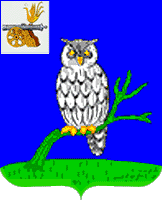 СЫЧЕВСКАЯ РАЙОННАЯ ДУМАРЕШЕНИЕОт 29 ноября 2019 года                                                                               №230Об утверждении значения корректирующего коэффициента базовой доходности К2 на 2020 годВ  соответствии  с  Налоговым   кодексом  Российской  Федерации, Федеральным законом от 06.10.2003 года № 131-ФЗ «Об общих принципах организации местного самоуправления в Российской Федерации», Уставом муниципального образования «Сычевский район» Смоленской области и решением Сычевской районной Думы от 21.10.2005 г. № 50 «О системе налогообложения в виде единого налога на вмененный доход для отдельных видов деятельности»Сычевская районная Дума РЕШИЛА:1.Утвердить прилагаемые  значения корректирующего коэффициента базовой доходности  К2 на 2020 год.2.Настоящее решение опубликовать в районной газете «Сычевские вести».3.Настоящее решение вступает в силу с 1 января 2020 года.Глава муниципального образования         Председатель Сычевской районной «Сычевский район»  Смоленской области           Думы      ________________ Е.Т.Орлов               ___________М.А. Лопухова                                                                          Утверждены    решением   Сычевской                                                                                    районной    Думы                                                                           от 29 ноября 2019 года № 229                           Значения  корректирующего  коэффициентабазовой  доходности   К2  на  2020 годНаименование  видов, (подвидов) предпринимательской  деятельностиНаименование  видов, (подвидов) предпринимательской  деятельностиЗначения  корректирующего  коэффициента  базовой  доходности  К 2  по  группам  территорийЗначения  корректирующего  коэффициента  базовой  доходности  К 2  по  группам  территорий1 группа2 группа1.Оказание  бытовых  услуг:1.Оказание  бытовых  услуг:Предоставление услуг в области растениеводстваПредоставление услуг в области растениеводства0,010,01Подготовка и прядение прочих текстильных волоконПодготовка и прядение прочих текстильных волокон0,10,04Плиссировка и подобные работы на текстильных материалахПлиссировка и подобные работы на текстильных материалах0,10,04Пошив готовых текстильных изделий по индивидуальному заказу населения, кроме одеждыПошив готовых текстильных изделий по индивидуальному заказу населения, кроме одежды0,30,01Изготовление прочих текстильных изделий по индивидуальному заказу населения, не включенных в другие группировкиИзготовление прочих текстильных изделий по индивидуальному заказу населения, не включенных в другие группировки0,30,01Пошив одежды из кожи по индивидуальному заказу населенияПошив одежды из кожи по индивидуальному заказу населения0,50,02Пошив производственной одежды по индивидуальному заказу населенияПошив производственной одежды по индивидуальному заказу населения0,30,01Пошив и вязание прочей верхней одежды по индивидуальному заказу населенияПошив и вязание прочей верхней одежды по индивидуальному заказу населения0,40,03Пошив нательного белья по индивидуальному заказу населенияПошив нательного белья по индивидуальному заказу населения0,40,03Пошив и вязание прочей одежды и аксессуаров одежды, головных уборов по индивидуальному заказу населенияПошив и вязание прочей одежды и аксессуаров одежды, головных уборов по индивидуальному заказу населения0,40,03Пошив меховых изделий по индивидуальному заказу населенияПошив меховых изделий по индивидуальному заказу населения0,50,02Изготовление вязаных и трикотажных чулочно-носочных изделий по индивидуальному заказу населенияИзготовление вязаных и трикотажных чулочно-носочных изделий по индивидуальному заказу населения0,40,03Изготовление прочих вязаных и трикотажных изделий, не включенных в другие группировки по индивидуальному заказу населенияИзготовление прочих вязаных и трикотажных изделий, не включенных в другие группировки по индивидуальному заказу населения0,40,03Пошив обуви и различных дополнений к обуви по индивидуальному заказу населенияПошив обуви и различных дополнений к обуви по индивидуальному заказу населения0,50,02Производство деревянной тарыПроизводство деревянной тары0,30,03Изготовление изделий из дерева, пробки, соломки и материалов для плетения, корзиночных и плетеных изделий по индивидуальному заказу населенияИзготовление изделий из дерева, пробки, соломки и материалов для плетения, корзиночных и плетеных изделий по индивидуальному заказу населения0,40,03Деятельность брошюровочно-переплетная и отделочная и сопутствующие услугиДеятельность брошюровочно-переплетная и отделочная и сопутствующие услуги0,40,03Резка, обработка и отделка камня для памятниковРезка, обработка и отделка камня для памятников0,40,03Предоставление услуг по ковке, прессованию, объемной и листовой штамповке и профилированию листового металлаПредоставление услуг по ковке, прессованию, объемной и листовой штамповке и профилированию листового металла0,50,04Обработка металлов и нанесение покрытий на металлыОбработка металлов и нанесение покрытий на металлы0,50,04Обработка металлических изделий механическаяОбработка металлических изделий механическая0,50,04Изготовление готовых металлических изделий хозяйственного назначения по индивидуальному заказу населенияИзготовление готовых металлических изделий хозяйственного назначения по индивидуальному заказу населения0,50,04Изготовление кухонной мебели по индивидуальному заказу населенияИзготовление кухонной мебели по индивидуальному заказу населения0,50,04Изготовление прочей мебели и отдельных мебельных деталей, не включенных в другие группировки по индивидуальному заказу населенияИзготовление прочей мебели и отдельных мебельных деталей, не включенных в другие группировки по индивидуальному заказу населения0,50,04Изготовление ювелирных изделий и аналогичных изделий по индивидуальному заказу населенияИзготовление ювелирных изделий и аналогичных изделий по индивидуальному заказу населения11Изготовление бижутерии и подобных товаров по индивидуальному заказу населенияИзготовление бижутерии и подобных товаров по индивидуальному заказу населения11Производство прочих готовых изделий, не включенных в другие группировкиПроизводство прочих готовых изделий, не включенных в другие группировки0,40,03Ремонт машин и оборудованияРемонт машин и оборудования0,50,04Ремонт электронного и оптического оборудованияРемонт электронного и оптического оборудования0,50,04Ремонт и техническое обслуживание судов и лодокРемонт и техническое обслуживание судов и лодок0,60,2Ремонт прочего оборудованияРемонт прочего оборудования0,40,03Утилизация отсортированных материаловУтилизация отсортированных материалов0,40,03Разработка строительных проектовРазработка строительных проектов0,60,2Строительство жилых и нежилых зданийСтроительство жилых и нежилых зданий0,60,1Строительство инженерных коммуникаций для водоснабжения и водоотведения, газоснабженияСтроительство инженерных коммуникаций для водоснабжения и водоотведения, газоснабжения0,70,07Производство электромонтажных работПроизводство электромонтажных работ0,80,08Производство санитарно-технических работ, монтаж отопительных систем и систем кондиционирования воздухаПроизводство санитарно-технических работ, монтаж отопительных систем и систем кондиционирования воздуха0,60,07Производство прочих строительно-монтажных работПроизводство прочих строительно-монтажных работ0,60,06Производство штукатурных работПроизводство штукатурных работ0,60,06Работы столярные и плотничныеРаботы столярные и плотничные0,60,06Установка дверей (кроме автоматических и вращающихся), окон, дверных и оконных рам из дерева или прочих материаловУстановка дверей (кроме автоматических и вращающихся), окон, дверных и оконных рам из дерева или прочих материалов0,60,06Работы по установке внутренних лестниц, встроенных шкафов, встроенного кухонного оборудованияРаботы по установке внутренних лестниц, встроенных шкафов, встроенного кухонного оборудования0,60,06Производство работ по внутренней отделке зданий (включая потолки, раздвижные и съемные перегородки и т.д.)Производство работ по внутренней отделке зданий (включая потолки, раздвижные и съемные перегородки и т.д.)0,60,06Работы по устройству покрытий полов и облицовке стенРаботы по устройству покрытий полов и облицовке стен0,60,06Производство малярных и стекольных работПроизводство малярных и стекольных работ0,60,06Производство малярных работПроизводство малярных работ0,60,06Производство стекольных работПроизводство стекольных работ0,60,06Производство прочих отделочных и завершающих работПроизводство прочих отделочных и завершающих работ0,60,6Производство кровельных работПроизводство кровельных работ0,70,07Работы строительные специализированные прочие, не включенные в другие группировкиРаботы строительные специализированные прочие, не включенные в другие группировки0,80,08Сборка и ремонт очков в специализированных магазинахСборка и ремонт очков в специализированных магазинах0,30,06Виды издательской деятельности прочиеВиды издательской деятельности прочие0,40,04Деятельность специализированная в области дизайнаДеятельность специализированная в области дизайна0,60,4Деятельность в области фотографииДеятельность в области фотографии0,50,04Деятельность по письменному и устному переводуДеятельность по письменному и устному переводу0,60,4Прокат и аренда товаров для отдыха и спортивных товаровПрокат и аренда товаров для отдыха и спортивных товаров0,40,04Прокат видеокассет и аудиокассет, грампластинок, компакт-дисков (CD), цифровых видеодисков (DVD)Прокат видеокассет и аудиокассет, грампластинок, компакт-дисков (CD), цифровых видеодисков (DVD)0,40,04Прокат и аренда прочих предметов личного пользования и хозяйственно-бытового назначенияПрокат и аренда прочих предметов личного пользования и хозяйственно-бытового назначения0,40,04Прокат телевизоров, радиоприемников, устройств видеозаписи, аудиозаписи и подобного оборудованияПрокат телевизоров, радиоприемников, устройств видеозаписи, аудиозаписи и подобного оборудования0,50,05Прокат мебели, электрических и неэлектрических бытовых приборовПрокат мебели, электрических и неэлектрических бытовых приборов0,50,05Прокат музыкальных инструментовПрокат музыкальных инструментов0,40,04Прокат прочих бытовых изделий и предметов личного пользования для домашних хозяйств, предприятий и организаций, не включенных в другие группировкиПрокат прочих бытовых изделий и предметов личного пользования для домашних хозяйств, предприятий и организаций, не включенных в другие группировки0,40,04Аренда и лизинг сельскохозяйственных машин и оборудованияАренда и лизинг сельскохозяйственных машин и оборудования0,020,01Аренда и лизинг офисных машин и оборудования, включая вычислительную техникуАренда и лизинг офисных машин и оборудования, включая вычислительную технику0,020,01Аренда и лизинг офисных машин и оборудованияАренда и лизинг офисных машин и оборудования0,020,01Аренда и лизинг вычислительных машин и оборудованияАренда и лизинг вычислительных машин и оборудования0,020,01Деятельность по уборке квартир и частных домовДеятельность по уборке квартир и частных домов0,50,5Деятельность по чистке и уборке жилых зданий и нежилых помещений прочаяДеятельность по чистке и уборке жилых зданий и нежилых помещений прочая0,30,03Дезинфекция, дезинсекция, дератизация зданий, промышленного оборудованияДезинфекция, дезинсекция, дератизация зданий, промышленного оборудования0,30,03Подметание улиц и уборка снегаПодметание улиц и уборка снега0,20,02Деятельность по чистке и уборке прочая, не включенная в другие группировкиДеятельность по чистке и уборке прочая, не включенная в другие группировки0,20,02Деятельность по благоустройству ландшафтаДеятельность по благоустройству ландшафта0,50,5Деятельность по фотокопированию и подготовке документов и прочая специализированная вспомогательная деятельность по обеспечению деятельности офисаДеятельность по фотокопированию и подготовке документов и прочая специализированная вспомогательная деятельность по обеспечению деятельности офиса0,30,03Предоставление социальных услуг без обеспечения проживания престарелым и инвалидамПредоставление социальных услуг без обеспечения проживания престарелым и инвалидам0,20,02Предоставление услуг по дневному уходу за детьмиПредоставление услуг по дневному уходу за детьми0,20,02Организация обрядов (свадеб, юбилеев), в т.ч. музыкальное сопровождениеОрганизация обрядов (свадеб, юбилеев), в т.ч. музыкальное сопровождение0,50,4Деятельность зрелищно-развлекательная прочая, не включенная в другие группировкиДеятельность зрелищно-развлекательная прочая, не включенная в другие группировки0,40,3Ремонт компьютеров и периферийного компьютерного оборудованияРемонт компьютеров и периферийного компьютерного оборудования0,50,04Ремонт коммуникационного оборудованияРемонт коммуникационного оборудования0,50,04Ремонт электронной бытовой техникиРемонт электронной бытовой техники0,40,04Ремонт бытовых приборов, домашнего и садового инвентаряРемонт бытовых приборов, домашнего и садового инвентаря0,40,04Ремонт бытовой техникиРемонт бытовой техники0,40,04Ремонт домашнего и садового оборудованияРемонт домашнего и садового оборудования0,30,01Ремонт обуви и прочих изделий из кожиРемонт обуви и прочих изделий из кожи0,30,01Ремонт мебели и предметов домашнего обиходаРемонт мебели и предметов домашнего обихода0,50,04Ремонт мебелиРемонт мебели0,50,04Ремонт предметов домашнего обиходаРемонт предметов домашнего обихода0,50,04Ремонт часов и ювелирных изделийРемонт часов и ювелирных изделий0,60,6Ремонт часовРемонт часов0,20,01Ремонт ювелирных изделийРемонт ювелирных изделий0,80,8Ремонт прочих предметов личного потребления и бытовых товаровРемонт прочих предметов личного потребления и бытовых товаров0,40,04Ремонт одежды и текстильных изделийРемонт одежды и текстильных изделий0,30,01Ремонт одеждыРемонт одежды0,30,01Ремонт текстильных изделийРемонт текстильных изделий0,30,01Ремонт трикотажных изделийРемонт трикотажных изделий0,30,01Ремонт спортивного и туристского оборудованияРемонт спортивного и туристского оборудования0,30,01Ремонт игрушек и подобных им изделийРемонт игрушек и подобных им изделий0,30,01Ремонт металлоизделий бытового и хозяйственного назначенияРемонт металлоизделий бытового и хозяйственного назначения0,50,04Ремонт предметов и изделий из металлаРемонт предметов и изделий из металла0,50,04Ремонт металлической галантереи, ключей, номерных знаков, указателей улицРемонт металлической галантереи, ключей, номерных знаков, указателей улиц0,30,03Заточка пил, чертежных и других инструментов, ножей, ножниц, бритв, коньков и т.п.Заточка пил, чертежных и других инструментов, ножей, ножниц, бритв, коньков и т.п.0,30,03Ремонт бытовых осветительных приборовРемонт бытовых осветительных приборов0,30,03Ремонт велосипедовРемонт велосипедов0,30,03Ремонт и настройка музыкальных инструментов (кроме органов и исторических музыкальных инструментов)Ремонт и настройка музыкальных инструментов (кроме органов и исторических музыкальных инструментов)0,30,04Ремонт прочих бытовых изделий и предметов личного пользованияРемонт прочих бытовых изделий и предметов личного пользования0,40,04Стирка и химическая чистка текстильных и меховых изделийСтирка и химическая чистка текстильных и меховых изделий0,50,03Предоставление услуг парикмахерскими и салонами красотыПредоставление услуг парикмахерскими и салонами красоты0,60,06Предоставление парикмахерских услугПредоставление парикмахерских услуг0,60,06Предоставление косметических услуг парикмахерскими и салонами красотыПредоставление косметических услуг парикмахерскими и салонами красоты0,60,06Организация похорон и предоставление связанных с ними услугОрганизация похорон и предоставление связанных с ними услуг0,40,04Деятельность физкультурно-оздоровительнаяДеятельность физкультурно-оздоровительная0,30,03Предоставление прочих персональных услуг, не включенных в другие группировкиПредоставление прочих персональных услуг, не включенных в другие группировки0,30,032. Оказание  ветеринарных услуг2. Оказание  ветеринарных услуг0,20,23. Оказание  услуг  по  ремонту,  техническому  обслуживанию  и  мойке  автотранспортных  средств 3. Оказание  услуг  по  ремонту,  техническому  обслуживанию  и  мойке  автотранспортных  средств 114. Оказание услуг по предоставлению во временное владение (в пользование) мест для стоянки автотранспортных средств, а также по хранению автотранспортных средств на платных стоянках (за исключением штрафных автостоянок)                4. Оказание услуг по предоставлению во временное владение (в пользование) мест для стоянки автотранспортных средств, а также по хранению автотранспортных средств на платных стоянках (за исключением штрафных автостоянок)                0,20,25. Оказание  автотранспортных  услуг  по  перевозке  грузов5. Оказание  автотранспортных  услуг  по  перевозке  грузов116. Оказание  автотранспортных  услуг  по  перевозке  пассажиров: 6. Оказание  автотранспортных  услуг  по  перевозке  пассажиров: пассажирский транспорт  с количеством до 5 посадочных мест,  включительнопассажирский транспорт  с количеством до 5 посадочных мест,  включительно11пассажирский транспорт  с количеством от 6 до 15 посадочных мест,  включительнопассажирский транспорт  с количеством от 6 до 15 посадочных мест,  включительно0,40,4пассажирский транспорт  с количеством свыше 15 посадочных мест пассажирский транспорт  с количеством свыше 15 посадочных мест 0,30,37. Розничная торговля,  осуществляемая  через  объекты стационарной торговой сети, имеющей торговые залы:7. Розничная торговля,  осуществляемая  через  объекты стационарной торговой сети, имеющей торговые залы:продовольственными  товарами, за  исключением  алкогольной  продукции, пивапродовольственными  товарами, за  исключением  алкогольной  продукции, пива0,50,09алкогольной  продукцией, пивом, табачными изделиямиалкогольной  продукцией, пивом, табачными изделиями0,70,2смешанным  ассортиментом  продовольственных  товаров (алкогольной  продукцией, пивом и  другими  продовольственными товарами)смешанным  ассортиментом  продовольственных  товаров (алкогольной  продукцией, пивом и  другими  продовольственными товарами)0,60,2непродовольственными  товараминепродовольственными  товарами0,60,1готовыми   лекарственными  средствами (препаратами) и  лекарственными  средствами (препаратами), изготовленными  по  рецептам врачей, изделиями  медицинского  назначенияготовыми   лекарственными  средствами (препаратами) и  лекарственными  средствами (препаратами), изготовленными  по  рецептам врачей, изделиями  медицинского  назначения0,30,1предметами  ухода  за  животными, птицами  и  рыбами, включая  корма, периодическими  печатными  изданиями, полиграфической  и  книжной  продукцией,  сопутствующими  товарами (канцелярскими),  семенами,  саженцами  и  сопутствующими  товарами,  товарами, бывшими  в  употреблении,  реализуемыми  комиссионерами  на  основании  заключённых  с  физическими  лицами  договоров  комиссиипредметами  ухода  за  животными, птицами  и  рыбами, включая  корма, периодическими  печатными  изданиями, полиграфической  и  книжной  продукцией,  сопутствующими  товарами (канцелярскими),  семенами,  саженцами  и  сопутствующими  товарами,  товарами, бывшими  в  употреблении,  реализуемыми  комиссионерами  на  основании  заключённых  с  физическими  лицами  договоров  комиссии0,40,07смешанными  товарами (продовольственными  и  непродовольственными  товарами)смешанными  товарами (продовольственными  и  непродовольственными  товарами)0,40,08ювелирными  изделиями,  меховыми  и  кожаными  изделиями,  оружием  и  патронами  к  нему, цветамиювелирными  изделиями,  меховыми  и  кожаными  изделиями,  оружием  и  патронами  к  нему, цветами118. Розничная  торговля,  осуществляемая через объекты  стационарной торговой сети, не имеющие торговых залов, а также  через объекты нестационарной торговой сети, площадь торгового места в которых не превышает 5 квадратных метров, за исключением реализации товаров с использованием торговых автоматов  8. Розничная  торговля,  осуществляемая через объекты  стационарной торговой сети, не имеющие торговых залов, а также  через объекты нестационарной торговой сети, площадь торгового места в которых не превышает 5 квадратных метров, за исключением реализации товаров с использованием торговых автоматов  продовольственными  товарами, за  исключением  алкогольной  продукции, пивапродовольственными  товарами, за  исключением  алкогольной  продукции, пива0,50,04алкогольной  продукцией, пивом, табачными изделиямиалкогольной  продукцией, пивом, табачными изделиями0,60,2смешанным  ассортиментом  продовольственных  товаров (алкогольной  продукцией, пивом и  другими  продовольственными товарами)смешанным  ассортиментом  продовольственных  товаров (алкогольной  продукцией, пивом и  другими  продовольственными товарами)0,60,1непродовольственными  товараминепродовольственными  товарами0,50,08предметами  ухода  за  животными, птицами  и  рыбами, включая  корма, периодическими  печатными  изданиями, полиграфической  и  книжной  продукцией,  сопутствующими  товарами (канцелярскими),  семенами,  саженцами  и  сопутствующими  товарамипредметами  ухода  за  животными, птицами  и  рыбами, включая  корма, периодическими  печатными  изданиями, полиграфической  и  книжной  продукцией,  сопутствующими  товарами (канцелярскими),  семенами,  саженцами  и  сопутствующими  товарами0,30,06смешанными  товарами (продовольственными  и  непродовольственными  товарами)смешанными  товарами (продовольственными  и  непродовольственными  товарами)0,60,04ювелирными  изделиями,  меховыми  и  кожаными  изделиями,  цветамиювелирными  изделиями,  меховыми  и  кожаными  изделиями,  цветами119. Реализация товаров с использованием торговых автоматов9. Реализация товаров с использованием торговых автоматовпродовольственными  товарами, за  исключением  алкогольной  продукции, пивапродовольственными  товарами, за  исключением  алкогольной  продукции, пива0,50,08алкогольной  продукцией, пивом, табачными изделиямиалкогольной  продукцией, пивом, табачными изделиями0,60,2смешанным  ассортиментом  продовольственных  товаров (алкогольной  продукцией, пивом и  другими  продовольственными товарами)смешанным  ассортиментом  продовольственных  товаров (алкогольной  продукцией, пивом и  другими  продовольственными товарами)0,60,1непродовольственными  товараминепродовольственными  товарами0,50,08предметами  ухода  за  животными, птицами  и  рыбами, включая  корма, периодическими  печатными  изданиями, полиграфической  и  книжной  продукцией,  сопутствующими  товарами (канцелярскими),  семенами,  саженцами  и  сопутствующими  товарамипредметами  ухода  за  животными, птицами  и  рыбами, включая  корма, периодическими  печатными  изданиями, полиграфической  и  книжной  продукцией,  сопутствующими  товарами (канцелярскими),  семенами,  саженцами  и  сопутствующими  товарами0,30,06смешанными  товарами (продовольственными  и  непродовольственными  товарами)смешанными  товарами (продовольственными  и  непродовольственными  товарами)0,60,110. Розничная  торговля,  осуществляемая через объекты  стационарной торговой сети, не имеющие торговых залов, а также  через объекты нестационарной торговой сети, площадь торгового места в которых  превышает 5 квадратных метров  10. Розничная  торговля,  осуществляемая через объекты  стационарной торговой сети, не имеющие торговых залов, а также  через объекты нестационарной торговой сети, площадь торгового места в которых  превышает 5 квадратных метров  продовольственными  товарами, за  исключением  алкогольной  продукции, пивапродовольственными  товарами, за  исключением  алкогольной  продукции, пива0,50,04алкогольной  продукцией, пивом, табачными изделиямиалкогольной  продукцией, пивом, табачными изделиями0,60,2смешанным  ассортиментом  продовольственных  товаров (алкогольной  продукцией, пивом и  другими  продовольственными товарами)смешанным  ассортиментом  продовольственных  товаров (алкогольной  продукцией, пивом и  другими  продовольственными товарами)0,60,1непродовольственными  товараминепродовольственными  товарами0,50,08предметами  ухода  за  животными, птицами  и  рыбами, включая  корма, периодическими  печатными  изданиями, полиграфической  и  книжной  продукцией,  сопутствующими  товарами (канцелярскими),  семенами,  саженцами  и  сопутствующими  товарамипредметами  ухода  за  животными, птицами  и  рыбами, включая  корма, периодическими  печатными  изданиями, полиграфической  и  книжной  продукцией,  сопутствующими  товарами (канцелярскими),  семенами,  саженцами  и  сопутствующими  товарами0,30,06смешанными  товарами (продовольственными  и  непродовольственными  товарами)смешанными  товарами (продовольственными  и  непродовольственными  товарами)0,60,04ювелирными  изделиями,  меховыми  и  кожаными  изделиями,  цветамиювелирными  изделиями,  меховыми  и  кожаными  изделиями,  цветами1111.Развозная (разносная)  торговля,  (за  исключением  торговли  подакцизными  товарами,  лекарственными  препаратами,  изделиями  из  драгоценных  камней,  оружием  и  патронами  к  нему,  меховыми  изделиями  и  технически  сложными  товарами  бытового  назначения) 11.Развозная (разносная)  торговля,  (за  исключением  торговли  подакцизными  товарами,  лекарственными  препаратами,  изделиями  из  драгоценных  камней,  оружием  и  патронами  к  нему,  меховыми  изделиями  и  технически  сложными  товарами  бытового  назначения) 0,70,7Оказание  услуг  общественного  питания,   через  объекты  организации  общественного  питания, имеющие залы обслуживания посетителей:Оказание  услуг  общественного  питания,   через  объекты  организации  общественного  питания, имеющие залы обслуживания посетителей:ресторанамиресторанами0,70,2кафе,  барамикафе,  барами0,60,2закусочными  и  столовыми,  осуществляющими  реализацию  алкогольной  продукциизакусочными  и  столовыми,  осуществляющими  реализацию  алкогольной  продукции0,60,2закусочными  и  столовыми,  за  исключением осуществляющих   реализацию  алкогольной  продукциизакусочными  и  столовыми,  за  исключением осуществляющих   реализацию  алкогольной  продукции0,30,0512. Оказание   услуг  общественного  питания,   осуществляемых  через  объекты  организации  общественного  питания,  не  имеющие  зала  обслуживания  посетителей12. Оказание   услуг  общественного  питания,   осуществляемых  через  объекты  организации  общественного  питания,  не  имеющие  зала  обслуживания  посетителей0,40,0713.Распространение наружной        рекламы с использованием        рекламных конструкций(за исключением рекламных конструкций с автоматической сменой изображения иэлектронных табло)13.Распространение наружной        рекламы с использованием        рекламных конструкций(за исключением рекламных конструкций с автоматической сменой изображения иэлектронных табло)1114. Распространение наружной        рекламы с использованием         рекламных конструкцийс автоматической сменой изображения14. Распространение наружной        рекламы с использованием         рекламных конструкцийс автоматической сменой изображения1115. Распространение наружной       рекламы посредством электронных табло15. Распространение наружной       рекламы посредством электронных табло1116.  Размещение рекламы с использованием внешних и внутренних поверхностей транспортных средств16.  Размещение рекламы с использованием внешних и внутренних поверхностей транспортных средств1117. Оказание услуг по временному размещению и проживанию17. Оказание услуг по временному размещению и проживанию0,40,418. Оказания услуг по передаче во временное владение и (или)  в пользование торговых мест, расположенных в объектах  стационарной торговой  сети, не имеющих   торговых залов, объектов нестационарной торговой сети, а также объектов организации общественного питания,  не имеющих зала обслуживания посетителей, если площадь каждого их них не превышает 5 квадратных метров18. Оказания услуг по передаче во временное владение и (или)  в пользование торговых мест, расположенных в объектах  стационарной торговой  сети, не имеющих   торговых залов, объектов нестационарной торговой сети, а также объектов организации общественного питания,  не имеющих зала обслуживания посетителей, если площадь каждого их них не превышает 5 квадратных метров0,060,0619. Оказания услуг по передаче во временное владение и (или)  в пользование торговых мест, расположенных в объектах  стационарной торговой  сети, не имеющих   торговых залов, объектов нестационарной торговой сети, а также объектов организации общественного питания,  не имеющих зала обслуживания посетителей, если площадь каждого их них  превышает 5 квадратных метров0,040,0420. Оказание услуг по передаче во временное владение и (или) в пользование земельных участков для размещения объектов стационарной и нестационарной торговой сети, а также объектов организации общественного питания, если площадь земельного участка не превышает 10 квадратных метров                                                     0,20,221. Оказание услуг по передаче во временное владение и (или) в пользование земельных участков для размещения объектов стационарной и нестационарной торговой сети, а также объектов организации общественного питания,  если площадь земельного участка  превышает 10 квадратных метров                                                    0,20,2